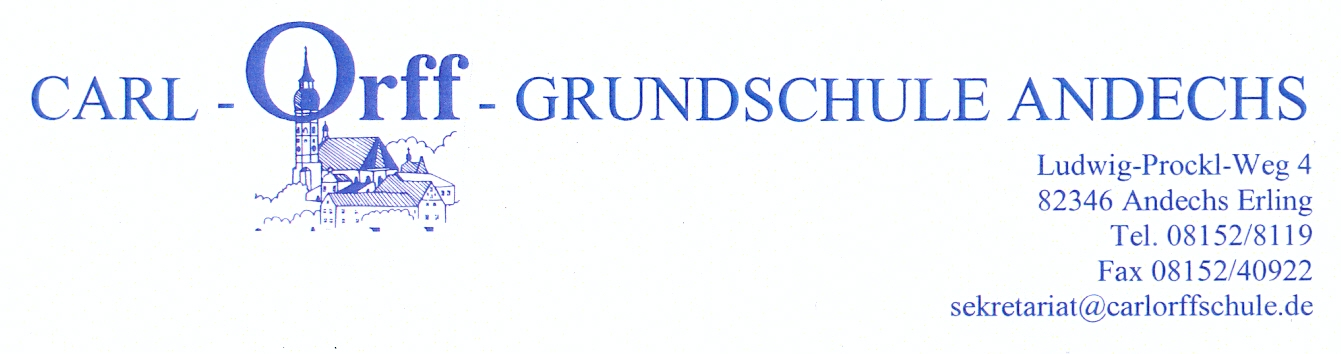 Elternrundbrief vom 03.09.2020Liebe Eltern,die Zeit verfliegt im Nu und jetzt ist es schon wieder so weit, die Schule beginnt! Ich hoffe Sie und Ihre Kinder konnten sich gut erholen und hatten Zeit, wertvolle Momente miteinander zu teilen.Leider müssen wir auch im neuen Schuljahr wieder coronabedingte Veränderungen in Kauf nehmen, wobei wir trotz allem den Unterrichtsstart so normal wie möglich ablaufen lassen.Die 1. Klassen fangen am ersten Schultag gestaffelt an. 1a um 8.45 Uhr – 10.00 Uhr, 1b um 9.15 Uhr – 10.30 Uhr.Sollte es das Wetter zulassen treffen wir uns im Rondell vor der Schule, dort findet dann auch eine kurze Einweisung statt. Im Anschluss daran, werden die Kinder von Ihrer Klassenleitung in die jeweiligen Klassenzimmer gebracht um dort schon mit dem Unterricht zu beginnen. Die Eltern können die ABC- Schützen gerne begleiten, müssen dann aber auf der Terrasse warten. Der Elternbeirat kümmert sich dankensweise um Ihr leibliches Wohl.Für die Klassen 2. - 4. beginnt der Unterricht um 8.00 Uhr. Die Busse fahren zu den regulären Zeiten, allerdings werden mehr Busse eingesetzt um den Abstand zu gewährleisten. Während dieser Fahrten herrscht Maskenpflicht. Der Unterricht endet am Dienstag und Mittwoch um 11.25. Ab Donnerstag stundenplanmäßig.Bitte geben Sie Ihrem Kind die Schulsachen schon am ersten Tag mit, damit das Organisatorische so schnell als möglich erledigt werden kann und wir mit dem Unterricht beginnen können.Wir werden weiterhin die Masken auf dem Gang tragen, nicht aber auf dem Pausenhof, gestaffelte Pausen nur im Klassenverband verbringen und Sportunterricht nur im Freien abhalten.Auch der Zutritt zur Schule erfolgt weiterhin über die jeweilige Terrassentüre. Da wir ständig lüften, bitte ich sie, ihrem Kind Kleidung im Zwiebelprinzip mitzugeben, im Winter wird es sicher in den Räumen bei Durchzug  bitter kalt!Die Klassenlehrerin wird am ersten Schultag bereit stehen, um Ihr Kind mit großer Freude und frischem Elan in Empfang zu nehmen:Klassenleitung :1a: Fr. Nigl                                        		3a:  Fr. Scholz1b: Fr. Rossek                                  		3b: Fr. Bauer2a: Fr. Vollmar/Fr. Besemer                             4a: Fr. Welsch/Fr. van Treeck-Knöll2b: Fr. Knoll                                      		4b: Fr. RuhdorferDer erste Elternabend kann leider nicht wie gewohnt in der Aula stattfinden! Aus diesem Grund wird er heuer in der Turnhalle, nur im Klassenverband, an unterschiedlichen Abenden sein. Wann genau, erfahren Sie in der nächsten Woche von ihrer Klassenlehrerin.Weitere Termine und Veranstaltungen werden Ihnen an diesem Abend mitgeteilt, bzw. erfahren Sie über nachfolgende Elternbriefe.Die Schulen sind angehalten einen 3 Stufenplan einzuhalten der wie folgt aussieht:1. Stufe: Normaler Präsenzunterricht mit Hygieneauflagen2. Stufe: Unterricht im Wechsel mit halbierten Gruppen, plus verschärfte                Hygienemaßnahmen3. Stufe: DistanzunterrichtVorerst fangen wir mit dem normalen Präsenzunterricht an und wollen hoffen, dass es auch so bleiben kann!Wir Lehrerinnen freuen uns sehr Ihre Kinder nach den Ferien wieder an der Schule begrüßen zu dürfen und gemeinsam mit Ihrem Kind das Schulleben zu gestalten.Ich als Schulleitung baue, gerade im Hinblick auf ein herausforderndes Jahr für uns alle, weiterhin auf Ihre Unterstützung, Ihr Engagement aber vor allem auf Ihr Vertrauen, dass wir gemeinsam das Beste für Ihr Kind erreichen wollen. Mit freundlichen Grüßengez. Brigitte Ruckdäschel, Rektorin